Межправительственный комитет по интеллектуальной собственности, генетическим ресурсам, традиционным знаниям и фольклоруДвадцать шестая сессияЖенева, 3 – 7 февраля 2014 г.Отчет об осуществлении видов деятельности, указанных в Кластере С («Возможные варианты взаимосогласованных условий справедливого и равноправного совместного пользования выгодами»)Документ подготовлен Секретариатом	На девятнадцатой сессии, состоявшейся 18-22 июля 2011 г., а также со ссылкой на документ WIPO/GRTKF/IC/19/7 («Варианты дальнейшей работы по интеллектуальной собственности и генетическим ресурсам», Межправительственный комитет по интеллектуальной собственности, генетическим ресурсам, традиционным знаниям и фольклору («Комитет») «обратился к Секретариату с просьбой завершить и при необходимости регулярно обновлять деятельность, упомянутую в Кластере C («Варианты взаимосогласованных условий для справедливого и равноправного совместного пользования выгодами») и предоставлять соответствующую информацию Комитету на каждой его сессии».	Такой отчет был подготовлен к двадцатой сессии Комитета, состоявшейся 14-22 февраля 2012 г.  В документе WIPO/GRTKF/IC/20/INF/14 содержалась исходная информация по каждому из вариантов в кластере C и описывалась деятельность, осуществленная Секретариатом до проведения этой сессии. Отчет о деятельности в рамках кластера C, осуществленной за период с двадцатой сессии Комитета, был подготовлен к двадцать третьей сессии Комитета, состоявшейся 4-8 февраля 2013 г. Документ WIPO/GRTKF/IC/23/INF/7 REV. состоял из обновленной информации, которая включала данные об ответах, полученных к 14 января 2013 г., на «Вопросник о контрактной практике и положениях, касающихся интеллектуальной собственности, доступа к генетическим ресурсам и совместного пользования выгодами» (WIPO/GRTKF/IC/Q.6), распространенный 20 ноября 2012 г.	Как известно, варианты кластера С включают:C.1	Онлайновая база данных по касающимся ИС положениям во взаимосогласованных условиях доступа и совместного пользования выгодами (ДПВ)Рассмотрение вариантов расширения использования объема и доступности онлайновых баз данных по касающимся ИС положениям во взаимосогласованных условиях доступа и равноправного совместного пользования выгодами. Содержание такой онлайновой базы данных могло бы публиковаться в дополнительных, более доступных форматах, в частности на CD-ROM, для обеспечения более широкого доступа и облегчения его использования всеми заинтересованными сторонами.C.2	Проект руководящих принципов по договорной практикеРассмотрение вариантов проведения консультаций с партнерами и дальнейшая разработка проекта руководящих принципов, касающихся договорной практики, который приведен в Приложении к документу WIPO/GRTKF/IC/7/9 и обновлен в информационном документе WIPO/GRTKF/IC/7/INF/12 на основе имеющейся и включенной в онлайновую базу данных дополнительной информации.C.3	Исследование, посвященное лицензионной практике в области ГРСбор информации, возможно, в форме проведения конкретных исследований, характеризующей лицензионную практику в области генетических ресурсов, которая способствует распространению концепций дистрибутивных инноваций или открытых источников, используемых в области авторского права, с использованием накопленного опыта, такого, как применение глобальной публичной лицензии, и другого аналогичного опыта в области авторского права.  	Секретариат приветствует получение от Комитета комментариев и руководящих указаний в отношении будущих действий, которые следует осуществить в отношении указанных вариантов.	Секретариат может представить отчет о следующих мероприятиях, которые были осуществлены со времени проведения двадцать третьей сессии Комитета: следует отметить, что Конференция сторон Конвенции о биологическом разнообразии (КБР) на одиннадцатой сессии, проходившей 8-19 октября 2012 г., предложила Сторонам, другим правительствам, соответствующим международным организациям, местным и коренным общинам и всем заинтересованным лицам представить информацию Исполнительному секретарю КБР по типовым контрактным положениям, кодексам поведения, руководящим принципам и передовой практике и/или стандартам, как указано в ее Решении XI/1 «Статус Нагойского протокола регулирования доступа к генетическим ресурсам и совместного использования на справедливой и равной основе выгод от их применения и развитие соответствующих событий». В соответствии с этим предложением Секретариат ВОИС представил Исполнительному секретарю КБР информацию об онлайновой базе данных по соглашениям о доступе и совместном пользовании выгодами, касающимся биоразнообразия (размещена по адресу http://www.wipo.int/tk/en/databases/contracts/), а также Проекте руководящих принципов интеллектуальной собственности для соглашений о доступе к генетическим ресурсам и совместном пользовании выгодами от их применения (размещен по адресу http://www.wipo.int/export/sites/www/tk/en/resources/pdf/draft_guidelines_feb_2013.pdf) для рассмотрения на третьем совещании Межправительственного комитета по Нагойскому протоколу (МКНП-3), который состоится 24-28 февраля 2014 г. в Пхёнчхане, Республика Корея;Группа по рациональному природопользованию (ГРП) – механизм межучережденческой координации, который действует при поддержке Программы ООН по окружающей среде (ЮНЕП), –  разработала онлайновое приложение, которое наглядно демонстрирует вклад организаций системы ООН в выполнение Стратегического плана по биоразнообразию (2011-2020 гг.) (http://ieg.informea.org/). Одной из целей приложения является предоставление информации по текущей или планируемой политической, стратегической или программной деятельности, которая способствует достижению Айтинских целевых показателей. Секретариату ВОИС было предложено принять участие в этом проекте. Секретариат ВОИС отметил, что деятельность ВОИС, в частности, создание онлайновой базы данных по соглашениям о доступе и совместном пользовании выгодами, касающимся биоразнообразия (см. выше) и Проекта руководящих принципов интеллектуальной собственности для соглашений о доступе к генетическим ресурсам и совместном пользовании выгодами от их применения (см. выше) имеют отношение к Нагойскому протоколу 2010 г.; в декабре 2012 г. Генеральная Ассамблея ООН приняла резолюцию 67/212, в которой она постановила «посвятить одно из специальных мероприятий Второго комитета в ходе шестьдесят восьмой сессии Генеральной Ассамблеи проведению в рамках Десятилетия биоразнообразия Организации Объединенных Наций и в целях активизации усилий по повышению согласованности действий совместного брифинга […], посвященного вопросам достижения целей Конвенции, в том числе принимаемым мерам по содействию обеспечению доступа к генетическим ресурсам и совместного получения на справедливой и равной основе выгод, связанных с использованием этих ресурсов и соответствующих традиционных знаний […]». В совместном брифинге, который состоялся 30 октября 2013 г., Секретариат ВОИС принял участие в форме видеоконференции и представил информацию о деятельности ВОИС, которая касается доступа к генетическим ресурсам и связанным с ними традиционным знаниям, а также справедливого и равноправного использования выгод от их применения, в том числе информацию об онлайновой базе данных по соглашениям о доступе и совместном пользовании выгодами, касающимся биоразнообразия (см. выше) и Проекте руководящих принципов интеллектуальной собственности для соглашений о доступе к генетическим ресурсам и совместном пользовании выгодами от их применения (см. выше). Резюме отчета о совместном брифинге находится по адресу: http://www.cbd.int/abs/doc/summary-special-event-unga-second-committee-67-212-en.pdf.	Комитету предлагается принять к сведению настоящий документ.[Конец документа]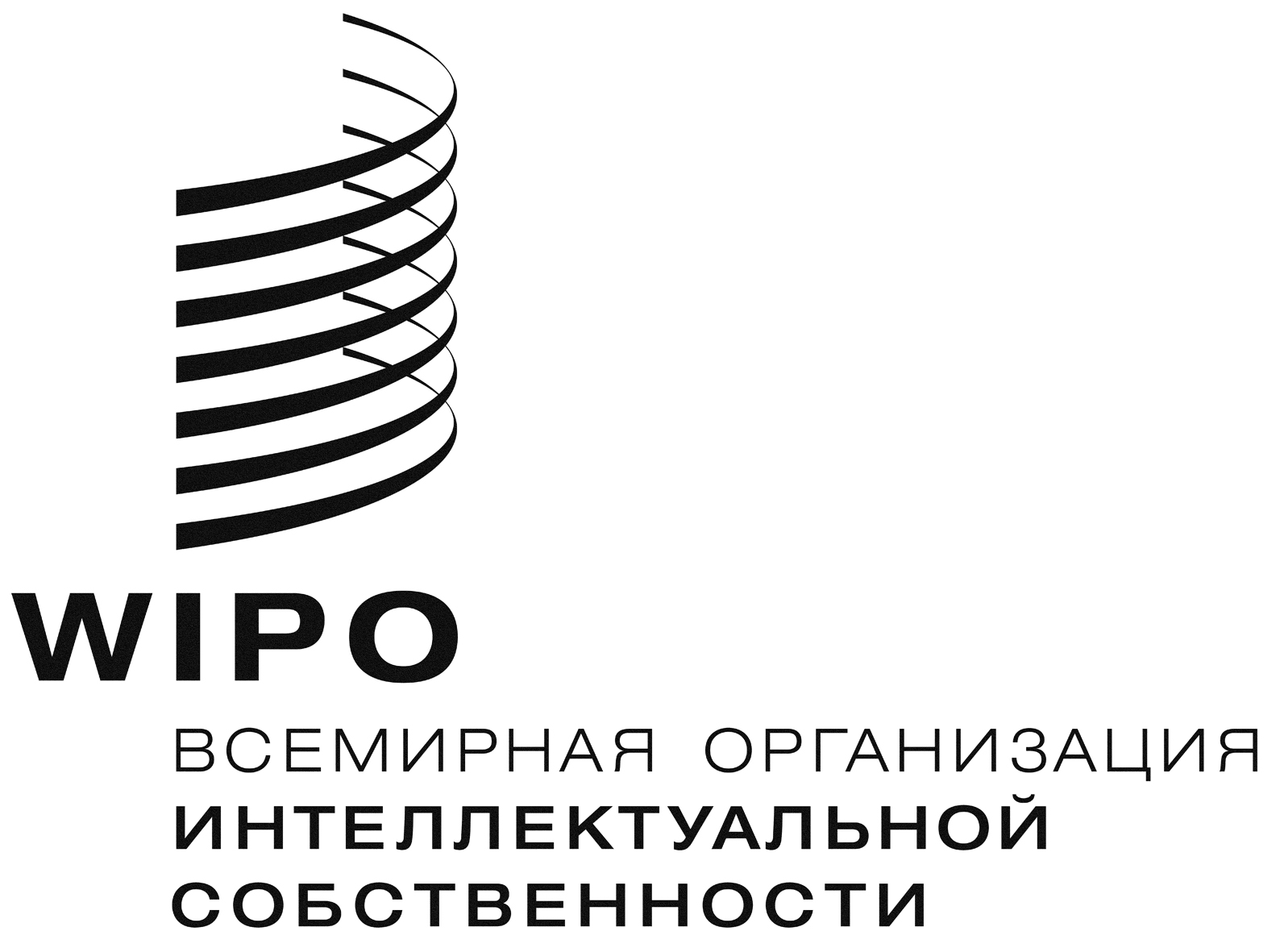 R  WIPO/GRTKF/IC/26/INF/7    WIPO/GRTKF/IC/26/INF/7    WIPO/GRTKF/IC/26/INF/7  ОРИГИНАЛ: АНГЛИЙСКИЙОРИГИНАЛ: АНГЛИЙСКИЙОРИГИНАЛ: АНГЛИЙСКИЙДАТА:  5 ДЕКАБРЯ 2013 Г.ДАТА:  5 ДЕКАБРЯ 2013 Г.ДАТА:  5 ДЕКАБРЯ 2013 Г.